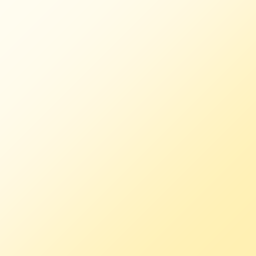 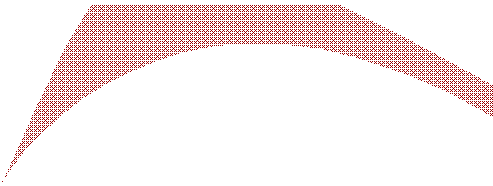 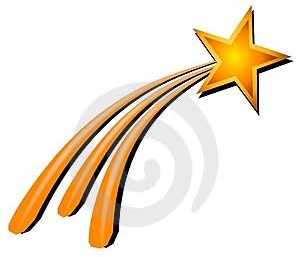 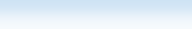 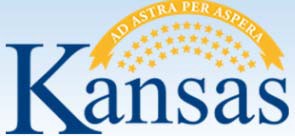  	ASTRA 	Agency SMART Rapport AssociationASTRAAGENDANovember 17, 20168:30 a.m. to 3:30 p.m.8:30‐9:00 RegistrationMorning PresentationsJesse Becker & Jan Murray for Holly Anderson, ASTRA President   WelcomeBoard UpdatesSarah Shipman, Secretary of Administration  A&M Studies	John Milburn, Director of Legislative & Public Aﬀairs  Election Summary“What happens next” – Legislative leadership racesForecast of major friction points in upcoming sessionsBREAK		Carol Williams, Governmental Ethics CommissionOverview on Commissions DutiesGuidelines for State Employees concerning meals, gifts, hospitality, travel & recreationLUNCHLunch catered by the Millennium Café.  This time we will have a build your own Mexican salad, chips & brownie! Afternoon PresentationsPanel Discussion - Statewide Encumberance Policy: DeAnn Hill, Chief Finance Officer,Martin Eckhardt, Manager Statewide Agency Audits,Colleen Becker, Office of Financial ManagementNancy Ruoff & Team, SHARP Payroll Services  •	PO Follow-upSMART AttachmentsPeople Tools Upgrade / PUM1099General SMART itemsSHARP 9.2 UpgradeGeneral SHARP items									Jan Murray for Holly Anderson, ASTRA President•	Meeting Closure